KEMIJSKA REAKCIJA – snovna in energijska sprememba (snov se spremeni)(energija se pretvori v 1 določeno obliko)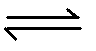 AB + CD            AD + CDm(REAKT)        m(PROD.)prebitek snovi  več snovi, kot jo potrebujemo za reakcijo	DALTONOV  ZAKON – snovi med sabo reagirajo v točno določenih utežnih razmerjihENERGIJA – omogoča opravljanje dela	*sončna – neizčrpen vir (svetloba, toplota)	*obnovljivi viri (zrak, voda, biomasa)	*neobnovljivi viri (fosilna goriva, jedrska energija)KEMIČNA ENERGIJA  skrita v kemijskih vezeh. Pri cepitvi vezi se energija porablja, pri nastanku vezi se sprošča.ENDOTERMNA REAKCIJA 				EKSOTERMNA REAKCIJA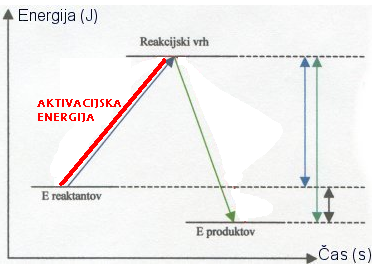 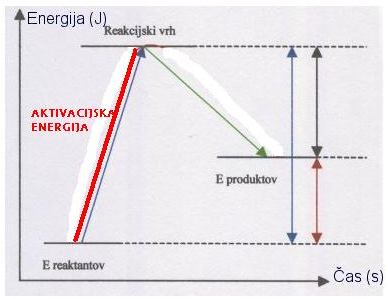 Sprememba entalpije ΔH  sprememba toplote pri kem. reakcijiStandardna entalpija  		298 K (25°C)     101,3 kPa (100 kPa)Δ H° < 0   (-)		eksotermna reakcija – sproščanje E (višanje temp.)Δ H° > 0   (+)		endotermna reakcija – porabljanje E (nižanje temp.)Δ H° = 0		ni vidne spremembeΔ H° r – 		reakcijska entalpija  (pri reakciji)Δ H° tv – 		tvorbena entalpija  (pove količino energije za nastanek 1 mol spojine            iz elementov; elementi imajo tvorbeno entalpijo 0)Δ H° vez – 		vezna entalpija  (merilo za jakost vezi med delci – merilo za jakost      kovalentnih vezi)Δ H° mrežna – 		mrežna entalpija – (merilo za jakost ionske vezi)Δ H° hidratacijska – 	hidratacijska entalpija – (toplota, ki se sprošča ob nastanku vezi med          molekulami topila in delci topljenca)Hitrost kemijske reakcije   Vplivi na hitrost kem.reakc.: 	*koncentracija reaktantov	*površina reaktantov (večja površina – večja reakcija)	*temperatura reaktantov	*katalizatorKATALIZATOR – snov, ki znižuje aktivacijsko energijo, sam se pri reakciji ne spremeniHETEROGENA KATALIZA – katalizator je v drugačnem agregatnem stanju kot reaktantiHOMOGENA KATALIZA – katalizator je v enakem agregatnem stanju kot reaktanti